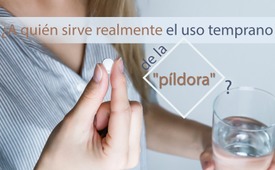 ¿A quién sirve realmente el uso temprano de la "píldora"?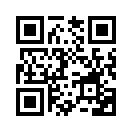 Tomar la "píldora anticonceptiva" a una edad muy temprana tiene efectos fatales, informa el Dr. Ruediger Dahlke. Por qué se sigue recetando?El Dr. Ruediger Dahlke habló en la televisión sanitaria suiza sobre las consecuencias de administrar la "píldora anticonceptiva" demasiado joven. Ya se prescribe a las chicas que sufren de acné, aunque a menudo el problema podría solucionarse mejor cambiando la dieta. Este medicamento, a menudo en sobredosis, sugiere el embarazo al cuerpo. Se sospecha que la toma de la píldora a los doce años ya perjudica el crecimiento del útero. Sin embargo, esto sería fatal para un embarazo posterior. Además, tomar la píldora a una edad temprana conduce a una mayor infertilidad. ¿La banalización y la prescripción precoz de la píldora están al servicio de una reducción oculta de la población?de cha.Fuentes:Die grausamen Folgen der Verhütung: Dr. med. Ruediger Dahlke auf Naturmedizin/QS24 
https://youtu.be/4Lh5db3SJqwEsto también podría interesarle:---Kla.TV – Las otras noticias ... libre – independiente – no censurada ...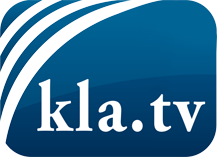 lo que los medios de comunicación no deberían omitir ...poco escuchado – del pueblo para el pueblo ...cada viernes emisiones a las 19:45 horas en www.kla.tv/es¡Vale la pena seguir adelante!Para obtener una suscripción gratuita con noticias mensuales
por correo electrónico, suscríbase a: www.kla.tv/abo-esAviso de seguridad:Lamentablemente, las voces discrepantes siguen siendo censuradas y reprimidas. Mientras no informemos según los intereses e ideologías de la prensa del sistema, debemos esperar siempre que se busquen pretextos para bloquear o perjudicar a Kla.TV.Por lo tanto, ¡conéctese hoy con independencia de Internet!
Haga clic aquí: www.kla.tv/vernetzung&lang=esLicencia:    Licencia Creative Commons con atribución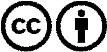 ¡Se desea la distribución y reprocesamiento con atribución! Sin embargo, el material no puede presentarse fuera de contexto.
Con las instituciones financiadas con dinero público está prohibido el uso sin consulta.Las infracciones pueden ser perseguidas.